Key Log For Sale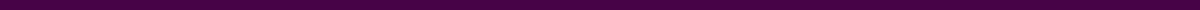 IntroductionAre you in the market for high-quality key logs to enhance your lumber project or craft? Look no further! Our selection of key logs is unmatched in quality and variety, perfect for a range of applications from construction to bespoke furniture making. This guide provides essential information on our key logs for sale, including types, sizes, and purchasing details.Key Log VarietiesWe offer a diverse range of key logs to suit any project requirement. Our inventory includes:Pine Logs: Ideal for lightweight construction and furniture, known for their excellent workability and finish.Oak Logs: Best suited for structural projects and high-end furniture due to their strength and durability.Maple Logs: A top choice for intricate woodworking projects, offering a fine texture and a beautiful, natural finish.Cherry Logs: Sought after for their rich color and smooth grain, perfect for luxury furniture and cabinetry.Sizes and SpecificationsOur key logs are available in various lengths and diameters to meet the specific needs of your project:Lengths: Ranging from 6 feet to 20 feet, suitable for a variety of applications from beams to decorative pieces.Diameters: Available from 6 inches up to 24 inches, providing options for both heavy-duty construction and finer woodworking.Quality AssuranceWe ensure that all our key logs are sourced from sustainable forests and meet the highest standards of quality. Each log is carefully inspected to guarantee:Uniformity: Consistent diameter and length as per specifications.Integrity: Free from defects, including cracks, splits, and rot.Sustainability: Responsibly harvested with a commitment to environmental stewardship.Purchasing InformationPricing: Prices vary depending on the type, size, and quantity of key logs. Please contact us for a detailed quote.Ordering: Orders can be placed via our website, by phone, or in person at our sales office.Delivery: We offer nationwide delivery with options for standard or expedited shipping to meet your timeline.Custom Orders: For custom sizes or bulk orders, please contact our sales team to discuss your specific requirements.Contact UsFor more information or to place an order, please visit our website or contact our sales team directly. Our experts are ready to assist you in selecting the perfect key logs for your project and to answer any questions you may have.ConclusionOur key logs are the cornerstone for countless successful projects across the nation. With a commitment to quality, sustainability, and customer satisfaction, we are your go-to source for the finest key logs on the market. Explore our selection today and take the first step towards bringing your project to life.